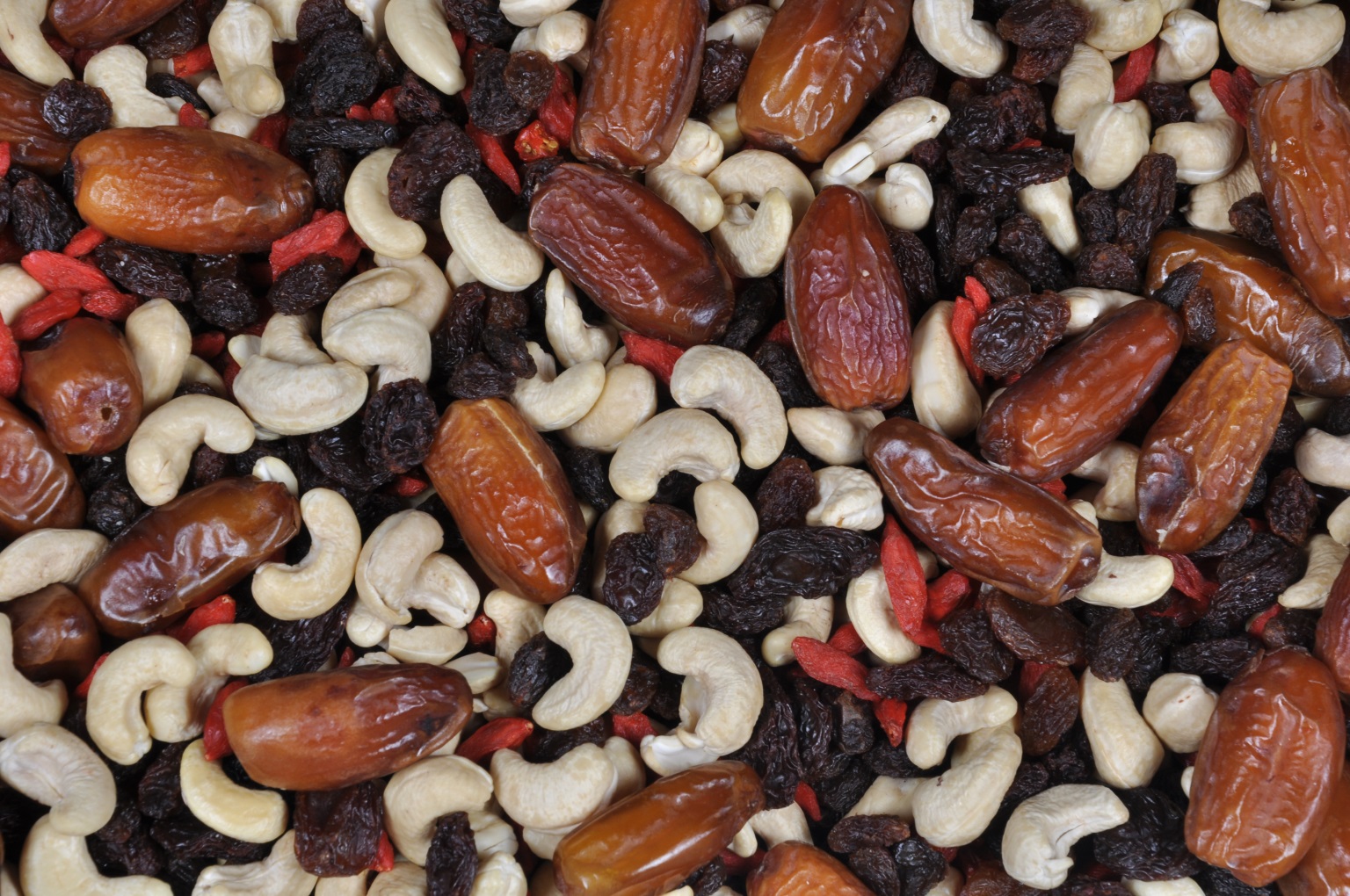 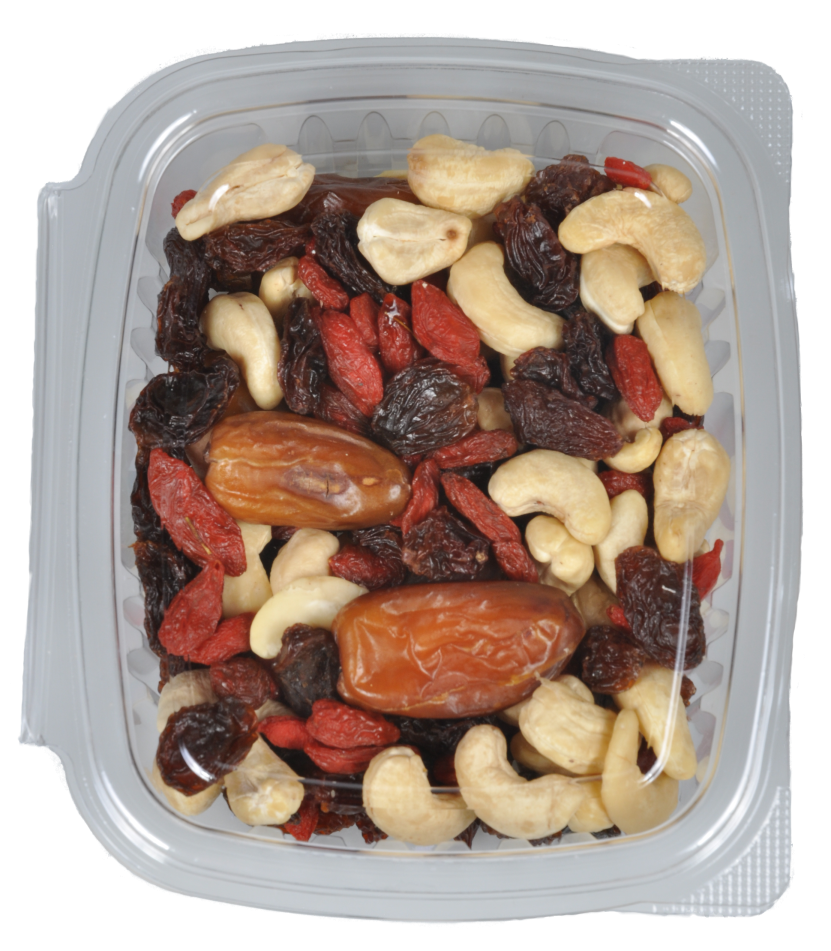 (Quelle: Lieferant)Art. 3135 Energy-Mix1. Allgemeine Angaben:1. Allgemeine Angaben:Anschrift:Kornwestheimer Bio-Marketing GmbH
Theodor-Heuss-Str. 30
70806 Kornwestheim
Tel.: 07154 - 8 37 76 01
Fax: 07154 - 8 37 76 08   
E-Mail:  info@kobima.de2. Produktdaten:2. Produktdaten:Artikelbezeichnung:Energy-MixArtikelnummer:3135Verkehrsbezeichnung:Nuss (33%)- und Trockenfrucht (67%)-MischungProduktbeschreibung:Nuss- und Trockenfrucht-Mischung  aus 
kontrolliert biologischem AnbauÖko-Kontrollstelle:DE-ÖKO-006Nettofüllmenge:180 gHaltbarkeit ab Produktion:270 Tage /  9 MonateVerwendungszweck:Zum sofortigen Verzehr geeignet. Unter der
Berücksichtigung sensibler Verbrauchergruppen. Herkunftsland:-- Erntezeit:--3. Sensorische Eigenschaften:3. Sensorische Eigenschaften:Aussehen:TypischGeruch:typisch, ohne FremdgeruchGeschmack:typisch, fruchtig süßlich  ohne FremdgeschmackKonsistenz:weich-bissfest4. Zutaten:      * aus kontrolliert biologischem Anbau.Weinbeeren* (Sonnenblumenöl*), Cashewkerne*, Datteln* ohne Stein, Goji-Beeren*.5.  Lagerbedingungen:Bitte kühl und trocken lagern, vor direkter Sonnenlichteinstrahlung schützen.6. Nährwertangaben je 100g (Durchschnittswerte):6. Nährwertangaben je 100g (Durchschnittswerte):Inhaltsstoff:Wert:Einheit:Brennwert:1599 / 389 kJ / kcalFett:15,2gdavon gesättigte Fettsäuren:2,7gKohlenhydrate:54,5gdavon Zucker:45,2gEiweiß:8,7gSalz:0,13g7. Allergenkennzeichnung gemäß EU-Verordnung 2003/89/EG)7. Allergenkennzeichnung gemäß EU-Verordnung 2003/89/EG)7. Allergenkennzeichnung gemäß EU-Verordnung 2003/89/EG)7. Allergenkennzeichnung gemäß EU-Verordnung 2003/89/EG)ZutatSpurenKreuzkontaminationglutenhaltiges Getreide (d.h. Weizen, Roggen, Gerste, Hafer, Dinkel, Kamut oder Hybridstämme davon) und
-erzeugnisseKrebstiere und -erzeugnisseEier und -erzeugnisseFisch und -erzeugnisseErdnüsse und -erzeugnisse7. Allergenkennzeichnung gemäß EU-Verordnung 2003/89/EG)7. Allergenkennzeichnung gemäß EU-Verordnung 2003/89/EG)7. Allergenkennzeichnung gemäß EU-Verordnung 2003/89/EG)7. Allergenkennzeichnung gemäß EU-Verordnung 2003/89/EG)ZutatSpurenKreuzkontaminationSoja und -erzeugnisseMilch und -erzeugnisse, inkl. LaktoseSchalenfrüchte (Mandel, Haselnuss, Walnuss, Cashew, Pekannuss, Paranuss, Pistazie, Macadamia und Paranüsse und –erzeugnisse. (* s. unten)Sellerie und -erzeugnisseSenf und -erzeugnisseSesamsamen und -erzeugnisse Schwefeldioxid und Sulfite in Konzentrationen höher 10 mg/kg oder 10mg/l im Endprodukt, als  SO2 angegebenLupine und -erzeugnisseWeichtiere und -erzeugnisse8. Mikrobiologische Parameter:8. Mikrobiologische Parameter:8. Mikrobiologische Parameter:Parameter:Wert:Einheit:Gesamtkeimzahl:< 10.000kbE/gE. Coli:< 10kbE/gHefen:< 10.000kbE/gSchimmel:< 10.000kbE/gSalmonellen:n.n. in 125g9. Endverbraucherdaten:9. Endverbraucherdaten:Verpackungs-Typ:APET-BoxGTIN (EAN) Stück:4250316131356Verpackungsgewicht Stück (brutto):194,5 gMaße Stück (B/L/H) in cm:12,1 / 13,8  / 3,710. Versandeinheit Daten:10. Versandeinheit Daten:Verpackungseinheit:TrayGTIN (EAN) VPE:4250316171352Anzahl je VPE:8Maße VPE (B/L/H) in cm:12,6 / 29 / 14,2Bruttogewicht in g der Versandeinheit:1596g11. Sonstige Angaben:11. Sonstige Angaben:veganjaRohkost  neinVerwendung von Zusatzstoffen:neinDie verwendeten Verpackungsmaterialien, welche mit dem Produkt in Kontakt kommen, entsprechen  VO (EG) Nr. 1935/2004. Es liegen Konformitätserklärungen der Lieferanten vor.Die verwendeten Verpackungsmaterialien, welche mit dem Produkt in Kontakt kommen, entsprechen  VO (EG) Nr. 1935/2004. Es liegen Konformitätserklärungen der Lieferanten vor.* Die oben genannten Allergeninformationen beruhen auf Angaben unserer Lieferanten. Wir weisen jedoch darauf hin, dass Kreuzkontaminationen nicht zu 100% auszuschließen sind.* Die oben genannten Allergeninformationen beruhen auf Angaben unserer Lieferanten. Wir weisen jedoch darauf hin, dass Kreuzkontaminationen nicht zu 100% auszuschließen sind.